Class I – Maths- 31st July 2019; Wednesday 1. How will the following look , if I turn it UPSIDE DOWN? ( Teachers Please show Objects turned upside down) i.______________   ii _____________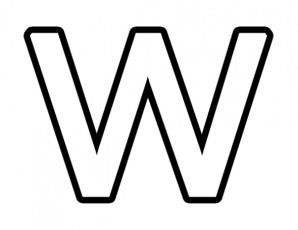 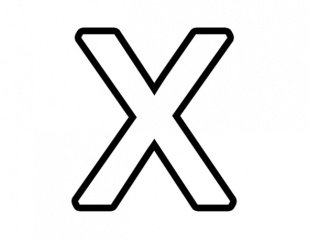 2. What is the shape of a Cell-phone / Mobile phone?     ____________.         3.  How many CURVES in the following alphabets? i. ______________   ii  _____________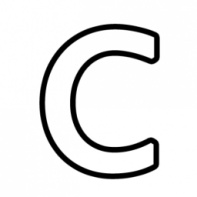 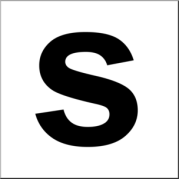 4. i. Count how many alphabets make the name of your School:               M I L E S T O N E     A C A D E M Y                                 ii. Underline the vowels and count how many?                 ****************************************************************Class II – Maths- 31st July 2019; Wednesday 1. How many words are there in:              M U L T IP L I C A T I O N   ?          2. How many TENS make a HUNDRED?                                  3. How many legs will 5 such three-legged stools have?                   _______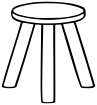 4. I gave away 6 balloons from 9 balloons.  How many left?            _______ 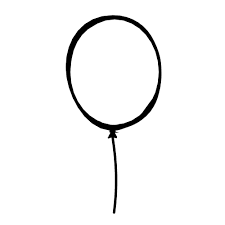 ****************************************************************Class III – Maths- 31st July 2019; Wednesday1. Find the values of the following:   i.   26-12 + 10 = ______                            ii. 6 x 12 = ________2.  There are a dozen mangoes; half a dozen bananas; 2 dozens of apples and 18 plums.   How many fruits are there in all?                                                                                                                      a. 5 dozens  (    )    b. 6 dozens   (    )  c. 66   (       )       d. 41/2 dozens    (     ) ****************************************************************Class IV– Maths- 31st July 2019; Wednesday9. i. How many days make a fortnight? __________________    ii. Which among these is a measure of a circle?                      a. 900   b. 1800   c. 3600   d.   1200 _____________10. Look at the numbers 915, 721, 308, 946, 960, 466.      Which among these are divisible by 3?         a. 915, 466    [     ]         b. 721, 960    [      ]                  c.   915,  960 [     ]            d. 308, 721    [    ] ************************************************************Class V– Maths- 31st July 2019; Wednesday1. Observe the given figure. How many squares MORE should be shaded so that 3/4th of the figure is shaded?a.    18 [     ]              b. 12   [      ]     c. 24    [     ]      d. 62. I reach office at 9:55 a.m. I started from home by car at 8:50 a.m. On the way at the railway crossing I had to wait for 17 minutes. If I had not stopped at the railway crossing by what time would I have reached the office?a.    9:30 a.m [     ]           b. 9:17 a.m.   [      ]         c. 9:38 a.m.    [     ]         d. 10:05 a.m.************************************************************************Class VI– Maths- 31st July 2019; Wednesday1.   Which of the following sets of numbers have the same HCF?2. Kavita and Kiran obtained 75 marks and 25 marks respectively in an examination. Find the ratio of the marks scored by Kavita to their total marks?   a. 4: 3     [       ]      b. 3: 1      [       ]      c. 1: 3     [        ]       d. 3: 4     [      ] ****************************************************************Class VII– Maths- 31st July 2019; Wednesday1. In the following figure points M and N divide the line segments PQ and RS respectively into two equal halves.                   18 cms                      10 cms                   14 cms   P              M            Q              R                 N                     SWhat is the length of the line segment MN?  a.        28 cms.       [     ]             b.   26  cms.     [    ]                                    c.          20 cms.    [      ]                  d.    16 cms        [    ]2. A teacher brought some candies to her Class. After giving 3 candies each to students who had completed their assignments; she had 60 candies left with her. How many candies did she bring to the Class?a.        15       [     ]             b.   45     [    ]         c. 78    [      ]       d. 105     [    ]*******************************************************************Class VIII– Maths- 31st July 2019; Wednesday1.  The measure of the angles of triangle PQR are 890, 890  and 20. Which of these is triangle PQR?                                  a. only isosceles triangle  [     ]    b. both acute angled triangle and isosceles triangle  [     ]                    c. only acute angled triangle [      ]    d. neither acute angled triangle nor isosceles triangle [   ]2. My father had Rs. 1800 in his wallet. He spent Rs. X on a watch and Rs. 200 to watch a cricket match. Which of these represents the money left in his wallet, in Rupees? a. 1600- x    [     ]     b. 2000-x  [      ]   c.   x-1600    [     ]      d. x-2000   [    ]*************************************************************Class IX – Maths- 31st July 2019; Wednesday9.   What is the formula for finding the volume of a Cylinder and the         volume of a Cone?                ___________________________________10. i. Circumference of a circle =  _____________________                                                           ii What would be the difference in the circumference of a circle and a          semi-circle of unit radius?  ___________________________________************************************************************************Class X – Maths- 31st July 2019; Wednesday9.   What is the average run rate made by a player if he hits 5 sixes, 4 fours in 24 balls?   a. 1.91666 runs / ball  [       ]    b. 2.5 runs /ball [     ]  c. 1.75 per ball [       ]  d. 3.99 per ball  [   ]10.  The ratio of boys and girls who have taken admission in 2018 in a nursing college is   1: 3        What will be their number of boys : girls if a total of 996 students have taken admission?    a. 747:249       [       ]       b. 700 : 296 [      ]        c. 296 : 700    [       ]      d. 249 : 747  [      ]*******************************************************************************Class XI – Maths- 31st July 2019; Wednesday9. If a student received a score of 85% on a test in which he got six questions wrong, how many questions were on the test?i. 5   [   ]      ii. 40  [   ]     iii.  90  [     ]    iv.   510   [     ]                               10.  If the measures of the angles of a triangle can be represented by x +5, 3x-75 and 2x-30, what kind of triangle must it be ? i. Right  [   ]      ii. Equilateral  [   ]     iii.  Obtuse[     ]    iv.   Scalene    [     ]         *********************************************************************************Class XII – Maths- 31st July 2019; Wednesday1. How many small cubes make a Rubik’s Cube?i. 36    [   ]         ii. 27     [   ]           iii.  45   [     ]        iv.   18    [     ]                   2. In a chessboard there are 64 squares; 32 black and 32 white How many chessmen does each player play with?i. 32    [   ]          ii. 64   [   ]            iii.  16  [     ]        iv.   8    [     ]                       *********************************************************************************60650250230450120180240135315495PQRS